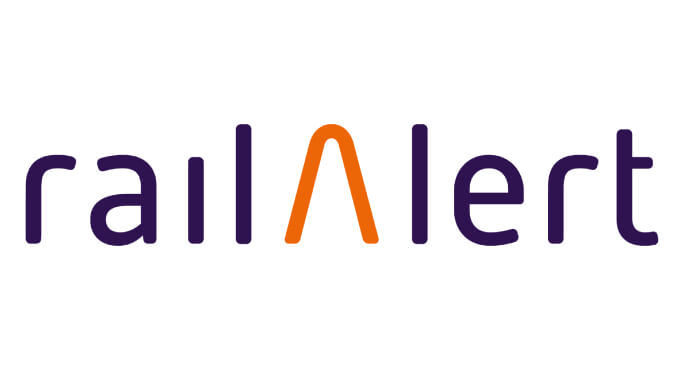 Beoordeling vakbekwaamheidsdossier (VBD)Taak Installatieverantwoordelijke Baan (IVB)Overzicht beoordeling VakbekwaamheidsdossierConclusie beoordeling VakbekwaamheidsdossierGegevens kandidaatKandidaatnummer:Naam + voorletter(s):Geboortedatum:Geboorteplaats:Organisatiegegevens:Datum:Gegevens assessorenAssessor 1: naam en handtekeningAssessor 2: naam en handtekeningVoorzitter assessmentcommissie: naam en handtekeningUitslag (doorstrepen hetgeen niet van toepassing is)VOLDOENDE          ONVOLDOENDE            TWIJFELAanvullende opdracht:Datum:De kandidaat verklaart dat de uitslag met hem/haar is besproken: Datum:                                                Plaats:Handtekening:Vakbekwaamheidsdossier (tabbladen 1 t/m 4 en 6)Vakbekwaamheidsdossier (tabbladen 1 t/m 4 en 6)Vakbekwaamheidsdossier (tabbladen 1 t/m 4 en 6)Vakbekwaamheidsdossier (tabbladen 1 t/m 4 en 6)De werkgever (leidinggevende van betrokkene) verklaart door inlevering van het VBD dat het VBD is gecheckt op aanwezigheid van alle tabbladen, verklaringen en formulieren en op volledigheid van de verslagen. Indien bij de beoordeling blijkt dat het dossier niet compleet is, gaat het dossier terug naar de kandidaat met het verzoek dit binnen twee maanden opnieuw aan te leveren De werkgever (leidinggevende van betrokkene) verklaart door inlevering van het VBD dat het VBD is gecheckt op aanwezigheid van alle tabbladen, verklaringen en formulieren en op volledigheid van de verslagen. Indien bij de beoordeling blijkt dat het dossier niet compleet is, gaat het dossier terug naar de kandidaat met het verzoek dit binnen twee maanden opnieuw aan te leveren De werkgever (leidinggevende van betrokkene) verklaart door inlevering van het VBD dat het VBD is gecheckt op aanwezigheid van alle tabbladen, verklaringen en formulieren en op volledigheid van de verslagen. Indien bij de beoordeling blijkt dat het dossier niet compleet is, gaat het dossier terug naar de kandidaat met het verzoek dit binnen twee maanden opnieuw aan te leveren De werkgever (leidinggevende van betrokkene) verklaart door inlevering van het VBD dat het VBD is gecheckt op aanwezigheid van alle tabbladen, verklaringen en formulieren en op volledigheid van de verslagen. Indien bij de beoordeling blijkt dat het dossier niet compleet is, gaat het dossier terug naar de kandidaat met het verzoek dit binnen twee maanden opnieuw aan te leveren Eventuele opmerkingGegevens van de kandidaat van het vakbekwaamheidsdossier (tabblad 1)VOOrganisatiegegevens en plaats van de functie van de medewerker in deze organisatie (tabblad 2)VOUitgevoerde functies met beschrijving van taken en verantwoordelijkheden voor zover relevant voor de vakbekwaamheidseisen zoals beschreven in het certificeringsschema (tabblad 3)VOWerkgeversverklaring (tabblad 4):Beoordeling van werkhouding en gedrag (beoordelingslijst) getekendVerklaring dat de kandidaat het werk regelmatig uitvoert en dat hij de taak naar behoren uitvoert.Datum waarop de kandidaat de opleidingsmodule Installatieverantwoordelijke Baan heeft afgerond.VVVOOOOordeel van de leidinggevende (tabblad 6)De leidinggevende stelt vast dat het dossier klaar is voor beoordeling.Datum waarop de kandidaat het VBD indient.VVOOVoorzitter assessmentcommissie controleert op aanwezigheid tabbladen. Voorzitter assessmentcommissie controleert op aanwezigheid tabbladen. Voorzitter assessmentcommissie controleert op aanwezigheid tabbladen. Voorzitter assessmentcommissie controleert op aanwezigheid tabbladen. Vakbekwaamheidsdossier (tabblad 5)Vakbekwaamheidsdossier (tabblad 5)Vakbekwaamheidsdossier (tabblad 5)Vakbekwaamheidsdossier (tabblad 5)Het vakbekwaamheidsdossier bevat twee verslagen van twee verschillende situaties op assetniveau met een (vermoedelijke) afwijking waarvoor de vigerende regelgeving geen uitsluitsel geeft en waarbij de veilige berijdbaarheid direct in het geding kan zijn, zodat de kandidaat expert judgement moet toepassen. In de verslagen beschrijft de kandidaat informatie over de (vermoedelijke) afwijking, de beoordeling van de feiten/gegevens, de beoordeling of de regelgeving uitsluitsel geeft, de analyse van de risico’s en het advies. De volgende onderdelen zijn daarbij aanwezig:  Het vakbekwaamheidsdossier bevat twee verslagen van twee verschillende situaties op assetniveau met een (vermoedelijke) afwijking waarvoor de vigerende regelgeving geen uitsluitsel geeft en waarbij de veilige berijdbaarheid direct in het geding kan zijn, zodat de kandidaat expert judgement moet toepassen. In de verslagen beschrijft de kandidaat informatie over de (vermoedelijke) afwijking, de beoordeling van de feiten/gegevens, de beoordeling of de regelgeving uitsluitsel geeft, de analyse van de risico’s en het advies. De volgende onderdelen zijn daarbij aanwezig:  Het vakbekwaamheidsdossier bevat twee verslagen van twee verschillende situaties op assetniveau met een (vermoedelijke) afwijking waarvoor de vigerende regelgeving geen uitsluitsel geeft en waarbij de veilige berijdbaarheid direct in het geding kan zijn, zodat de kandidaat expert judgement moet toepassen. In de verslagen beschrijft de kandidaat informatie over de (vermoedelijke) afwijking, de beoordeling van de feiten/gegevens, de beoordeling of de regelgeving uitsluitsel geeft, de analyse van de risico’s en het advies. De volgende onderdelen zijn daarbij aanwezig:  Het vakbekwaamheidsdossier bevat twee verslagen van twee verschillende situaties op assetniveau met een (vermoedelijke) afwijking waarvoor de vigerende regelgeving geen uitsluitsel geeft en waarbij de veilige berijdbaarheid direct in het geding kan zijn, zodat de kandidaat expert judgement moet toepassen. In de verslagen beschrijft de kandidaat informatie over de (vermoedelijke) afwijking, de beoordeling van de feiten/gegevens, de beoordeling of de regelgeving uitsluitsel geeft, de analyse van de risico’s en het advies. De volgende onderdelen zijn daarbij aanwezig:  1. Twee verslagen (de situaties) waarin de vermoedelijke afwijking is omschreven. Zie voor de spelregels tabblad 5 van de Instructie Tabbladen Vakbekwaamheidsdossier (VBD), Taak Installatieverantwoordelijke Baan (IVB)VO2. Het verslag bevat ingevulde formulieren ‘Gereedmelding railinfrastructuur’/melding IVBTMVO3. Het verslag bevat de Verklaring van derden, inclusief conclusie voldoende/onvoldoendeVOAls aan bovenstaande criteria (tabblad 1 t/m 6) niet is voldaan, gaat het dossier binnen twee weken terug naar de aanvrager. Als aan bovenstaande criteria (tabblad 1 t/m 6) niet is voldaan, gaat het dossier binnen twee weken terug naar de aanvrager. Als aan bovenstaande criteria (tabblad 1 t/m 6) niet is voldaan, gaat het dossier binnen twee weken terug naar de aanvrager. Als aan bovenstaande criteria (tabblad 1 t/m 6) niet is voldaan, gaat het dossier binnen twee weken terug naar de aanvrager. Kwalitatieve beoordeling van de twee verschillende situatiesDe volgende onderdelen zijn in elk verslag juist en volledig beschreven; de beoordelingspunten bij 3, 4 en 5 dienen alle voldoende te zijn: Kwalitatieve beoordeling van de twee verschillende situatiesDe volgende onderdelen zijn in elk verslag juist en volledig beschreven; de beoordelingspunten bij 3, 4 en 5 dienen alle voldoende te zijn: Kwalitatieve beoordeling van de twee verschillende situatiesDe volgende onderdelen zijn in elk verslag juist en volledig beschreven; de beoordelingspunten bij 3, 4 en 5 dienen alle voldoende te zijn: Kwalitatieve beoordeling van de twee verschillende situatiesDe volgende onderdelen zijn in elk verslag juist en volledig beschreven; de beoordelingspunten bij 3, 4 en 5 dienen alle voldoende te zijn: Kwalitatieve beoordeling van de twee verschillende situatiesDe volgende onderdelen zijn in elk verslag juist en volledig beschreven; de beoordelingspunten bij 3, 4 en 5 dienen alle voldoende te zijn: Opmerkingen Geef aan welk verslag het betreftOpmerkingen Geef aan welk verslag het betreftVerslag 1Verslag 1Verslag 1Verslag 2Verslag 2De algemene informatie over de vermoedelijke afwijking. De kandidaat:beschrijft de afwijkinggeeft aan vanuit welke bron hij/zij de afwijking constateerdelegt uit waarom hij/zij vond dat hij/zij op deze afwijking moest ingrijpenheeft een eerste maatregel genomen om het risico te beheersen en geeft aan waarom dezeVVVVOOOOOOOOVVVVOOOO75% moet voldoende zijn(3 van de 4 punten)Bepalen van de feiten van de vermoede afwijking. De kandidaat:geeft aan welke feiten/gegevens van belang zijn om te verzamelen om te kunnen bepalen of de afwijking een normoverschrijding isgeeft aan hoe hij/zij aan de feiten/ gegevens is gekomengeeft aan hoe hij/zij deze geïnterpreteerd heeft VVVOOOOOOVVVOOO75% moet voldoende zijn(2 van de 3 punten)Bepalen of de regelgeving uitsluitsel geeft over de vermoede afwijking. De kandidaat:bepaalt of de vigerende regelgeving uitsluitsel geeft en onderbouwt het antwoordbepaalt of er een risico is ten aanzien van de veilige berijdbaarheid (en verklaart het antwoord)bepaalt of de afwijking ligt onder de interventiewaarde of veiligheidswaardebepaalt of de vigerende regelgeving voor de afwijking een afschalingsmogelijkheid geeft en welkebepaalt of er eventueel meer regelruimte is dan de regelgeving toelaatVVVVVOOOOOOOOOOVVVVVOOOOO100% moet voldoende zijn50% is twijfel, wordt nader bevraagd in eindgesprekEr zijn drie routes mogelijk die tot het advies van de kandidaat leiden:Route I: a, b, adviesRoute II: a, c, d, advies Route III: a, c, d, e, adviesDe gevolgde route moet 100% voldoende zijn om te slagenDe analyse. De kandidaat:a.   omschrijft zijn/haar analyseb.   geeft hierin aan welke risico’s hij/zij inschatte op basis van de feiten en hoe hij/zij de veilige berijdbaarheid gaat borgenc.   geeft aan, indien er een afschalingsmogelijkheid is, waarom hij wel of niet afwijkt van de afschalingstabellenVVVOOOOOOVVVOOO100% moet voldoende zijn50% is twijfel, wordt nader bevraagd in eindgesprekAntwoord c is alleen mogelijk in combinatie met route II en III bij beoordelingspunt 3. Het advies. De kandidaat:geeft aan welke aanvullende/passende beheersmaatregelen hij/zij geadviseerd/genomen heeft en waaromgeeft aan hoe hij/zij het besluit heeft afgehandeld en de belanghebbende hiervan op de hoogte heeft gesteldgeeft aan of het besluit tot een monitoring van de afwijking heeft geleid en welke maatregelen hiervoor getroffen zijnVVVOOOOOOVVVOOO100% moet voldoende zijn50% is twijfel, wordt nader bevraagd in eindgesprekc is alleen mogelijk als in het advies ook een monitoringsaspect is opgenomenEindgesprekEindgesprekEindgesprekEindgesprekEindgesprekEindgesprekEindgesprekDe kandidaat kan de uitgevoerde stappen tijdens de verschillende afwijkingen benoemen en toelichten.De kandidaat kan de uitgevoerde stappen tijdens de verschillende afwijkingen benoemen en toelichten.De kandidaat kan de uitgevoerde stappen tijdens de verschillende afwijkingen benoemen en toelichten.De kandidaat kan de uitgevoerde stappen tijdens de verschillende afwijkingen benoemen en toelichten.De kandidaat kan de uitgevoerde stappen tijdens de verschillende afwijkingen benoemen en toelichten.De kandidaat kan de uitgevoerde stappen tijdens de verschillende afwijkingen benoemen en toelichten.De kandidaat kan de uitgevoerde stappen tijdens de verschillende afwijkingen benoemen en toelichten.De assessor stelt de volgende ‘standaard’ vragen (75% moet voldoende zijn = 3 van de 4 vragen):De assessor stelt de volgende ‘standaard’ vragen (75% moet voldoende zijn = 3 van de 4 vragen):De assessor stelt de volgende ‘standaard’ vragen (75% moet voldoende zijn = 3 van de 4 vragen):De assessor stelt de volgende ‘standaard’ vragen (75% moet voldoende zijn = 3 van de 4 vragen):De assessor stelt de volgende ‘standaard’ vragen (75% moet voldoende zijn = 3 van de 4 vragen):De assessor stelt de volgende ‘standaard’ vragen (75% moet voldoende zijn = 3 van de 4 vragen):De assessor stelt de volgende ‘standaard’ vragen (75% moet voldoende zijn = 3 van de 4 vragen):Vraag 1:Welke afwegingen heb je gemaakt bij de keuze voor de (meet)gegevens? Hoe wist je dat je over de juiste meetgegevens beschikte? Vraag 1:Welke afwegingen heb je gemaakt bij de keuze voor de (meet)gegevens? Hoe wist je dat je over de juiste meetgegevens beschikte? VVOVraag 2:
Hoe heb je vastgesteld welke factoren van invloed zijn op de veilige berijdbaarheid?Vraag 2:
Hoe heb je vastgesteld welke factoren van invloed zijn op de veilige berijdbaarheid?VVOVraag 3:Hoe ben je tot je oordeel gekomen over de veilige berijdbaarheid?Vraag 3:Hoe ben je tot je oordeel gekomen over de veilige berijdbaarheid?VVOVraag 4:Hoe ben je tot ‘Expert Judgement’ gekomen?Vraag 4:Hoe ben je tot ‘Expert Judgement’ gekomen?VVOB. Op verzoek van de assessor licht de kandidaat onderdelen van de ingeleverde producten inhoudelijk nader toe. De commissie bepaalt de vragen. (Minimaal 2, maximaal 5 vragen; 75% moet voldoende zijn). Te stellen vragen zijn de volgende: B. Op verzoek van de assessor licht de kandidaat onderdelen van de ingeleverde producten inhoudelijk nader toe. De commissie bepaalt de vragen. (Minimaal 2, maximaal 5 vragen; 75% moet voldoende zijn). Te stellen vragen zijn de volgende: B. Op verzoek van de assessor licht de kandidaat onderdelen van de ingeleverde producten inhoudelijk nader toe. De commissie bepaalt de vragen. (Minimaal 2, maximaal 5 vragen; 75% moet voldoende zijn). Te stellen vragen zijn de volgende: B. Op verzoek van de assessor licht de kandidaat onderdelen van de ingeleverde producten inhoudelijk nader toe. De commissie bepaalt de vragen. (Minimaal 2, maximaal 5 vragen; 75% moet voldoende zijn). Te stellen vragen zijn de volgende: B. Op verzoek van de assessor licht de kandidaat onderdelen van de ingeleverde producten inhoudelijk nader toe. De commissie bepaalt de vragen. (Minimaal 2, maximaal 5 vragen; 75% moet voldoende zijn). Te stellen vragen zijn de volgende: B. Op verzoek van de assessor licht de kandidaat onderdelen van de ingeleverde producten inhoudelijk nader toe. De commissie bepaalt de vragen. (Minimaal 2, maximaal 5 vragen; 75% moet voldoende zijn). Te stellen vragen zijn de volgende: B. Op verzoek van de assessor licht de kandidaat onderdelen van de ingeleverde producten inhoudelijk nader toe. De commissie bepaalt de vragen. (Minimaal 2, maximaal 5 vragen; 75% moet voldoende zijn). Te stellen vragen zijn de volgende: Vraag 5:
Vraag 5:
Vraag 5:
VOVraag 6:
Vraag 6:
Vraag 6:
VOVraag 7:Vraag 7:Vraag 7:VOVraag 8:
Vraag 8:
Vraag 8:
V
OVraag 9:
Vraag 9:
Vraag 9:
V
OOnderdelenDoor kandidaat behaalde puntenMinimaal te behalen punten 
ResultaatResultaatOpmerkingVerslag 1Algemene informatie  75% van 4 = 3VOFeiten  75% van 3 = 2VORegelgeving100%VOAnalyse100% VOAdvies100%VOConclusie verslag 1VOVerslag 2Algemene informatie  75% van 4 = 3VOFeiten  75% van 3 = 2VORegelgeving100% VOAnalyse100% VOAdvies100% VOConclusie verslag 2VOStandaardvragen: 4 punten  75% van 4 = 3VOOpen vragen: 2-5 punten (afhankelijk van hoeveel vragen de commissie heeft opgesteld, minimaal 2 maximaal 5 vragen)Aantal vragen:Aantal punten:  75% van 2-5 =      1-42 vragen: 1 pt3 vragen: 2 pt4 vragen: 3 pt5 vragen: 4 ptVOConclusie vragenVOUitslagAfsprakenVoldoendeOnvoldoendeTwijfel